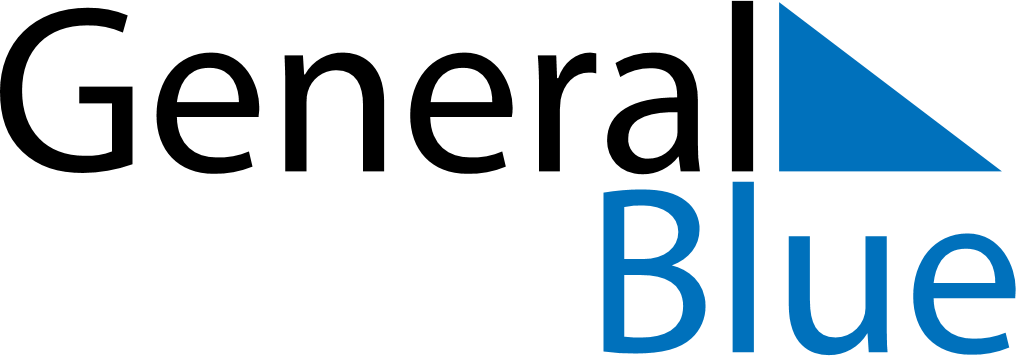 October 2028October 2028October 2028October 2028October 2028October 2028ColombiaColombiaColombiaColombiaColombiaColombiaSundayMondayTuesdayWednesdayThursdayFridaySaturday123456789101112131415161718192021Columbus Day22232425262728293031NOTES